Eurofins OBiKŚ Polska Sp. z o.o.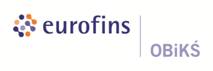 40-158 KATOWICE; ul. Owocowa 8Oddział: 40-186 Katowice, ul. Karoliny 4e-mail: rejestracja_envi@eurofins.com
            info_envi@eurofins.pl      FORMULARZ ZLECENIA Oświadczam, że zapoznałam/em się i akceptuję Warunki Realizacji Usług (WRU) Eurofins OBiKŚ Polska Sp. z o.o. w Katowicach, które zostały wysłane wraz z ofertą, a także są dostępne na stronie internetowej www.obiks.pl  * - wybierz/ zaznacz właściwe** - Komórki pomarańczowe wypełnia Laboratorium Eurofins OBIKŚZleceniodawca:Nazwa:   Ulica:   Miejscowość:    Kod pocztowy:   NIP:   Osoba kontaktowa ze strony Zleceniodawcy odpowiedzialna za realizację zlecenia:Osoba kontaktowa ze strony Zleceniodawcy odpowiedzialna za realizację zlecenia:Osoba kontaktowa ze strony Zleceniodawcy odpowiedzialna za realizację zlecenia:Osoba kontaktowa ze strony Zleceniodawcy odpowiedzialna za realizację zlecenia:Osoba kontaktowa ze strony Zleceniodawcy odpowiedzialna za realizację zlecenia:Osoba kontaktowa ze strony Zleceniodawcy odpowiedzialna za realizację zlecenia:Osoba kontaktowa ze strony Zleceniodawcy odpowiedzialna za realizację zlecenia:Osoba kontaktowa ze strony Zleceniodawcy odpowiedzialna za realizację zlecenia:Osoba kontaktowa ze strony Zleceniodawcy odpowiedzialna za realizację zlecenia:Imię i nazwisko:  Imię i nazwisko:  Imię i nazwisko:  Imię i nazwisko:  Imię i nazwisko:  Imię i nazwisko:  Imię i nazwisko:  Imię i nazwisko:  Imię i nazwisko:  Telefon:     Adres e-mail:   Telefon:     Adres e-mail:   Telefon:     Adres e-mail:   Telefon:     Adres e-mail:   Telefon:     Adres e-mail:   Telefon:     Adres e-mail:   Telefon:     Adres e-mail:   Telefon:     Adres e-mail:   Telefon:     Adres e-mail:   Dane zlecenia:Dane zlecenia:Dane zlecenia:Dane zlecenia:Dane zlecenia:Dane zlecenia:Dane zlecenia:Dane zlecenia:Dane zlecenia:Numer zlecenia Klienta (opcjonalnie):Numer zlecenia Klienta (opcjonalnie):Data wystawienia zlecenia:Data wystawienia zlecenia:Numer oferty Eurofins:Numer oferty Eurofins:Nazwa projektu (opcjonalnie):Nazwa projektu (opcjonalnie):Pobieranie próbek*:Pobieranie próbek*:Pobieranie próbek*:Pobieranie próbek*:Pobieranie próbek*:Rodzaj  i ilość próbek:Rodzaj  i ilość próbek:Rodzaj  i ilość próbek:Rodzaj  i ilość próbek:Pobieranie i transport – ZLECENIODAWCAPobieranie i transport – ZLECENIODAWCAPobieranie i transport – ZLECENIODAWCA  TAK     NIE  TAK     NIEGleba/ gruntGleba/ gruntSzt       Szt       Pobieranie ZLECENIODAWCA, transport Eurofins OBIKŚPobieranie ZLECENIODAWCA, transport Eurofins OBIKŚPobieranie ZLECENIODAWCA, transport Eurofins OBIKŚ  TAK     NIE  TAK     NIEWoda podziemna/ gruntowaWoda podziemna/ gruntowaSzt    Szt    Pobieranie i transport Eurofins OBIKŚ (AB 213)Pobieranie i transport Eurofins OBIKŚ (AB 213)Pobieranie i transport Eurofins OBIKŚ (AB 213)  TAK     NIE  TAK     NIEInneInneSzt   Szt   Data pobierania:Identyfikacja miejsca i punktów pobierania:Identyfikacja miejsca i punktów pobierania:Identyfikacja miejsca i punktów pobierania:Identyfikacja miejsca i punktów pobierania:Identyfikacja miejsca i punktów pobierania:Identyfikacja miejsca i punktów pobierania:Identyfikacja miejsca i punktów pobierania:Identyfikacja miejsca i punktów pobierania:Identyfikacja miejsca i punktów pobierania:Pobieranie wykonane wg*:Pobieranie wykonane wg*:Pobieranie wykonane wg*:Pobieranie wykonane wg*:Pobieranie wykonane wg*:Pobieranie wykonane wg*:Pobieranie wykonane wg*:Pobieranie wykonane wg*:Pobieranie wykonane wg*:PN-ISO 10381-5 Jakość gleby - Pobieranie próbek - Część 5: Zasady postępowania podczas badań terenów miejskich oraz przemysłowych pod kątem zanieczyszczenia glebyPN-ISO 10381-5 Jakość gleby - Pobieranie próbek - Część 5: Zasady postępowania podczas badań terenów miejskich oraz przemysłowych pod kątem zanieczyszczenia glebyPN-ISO 10381-5 Jakość gleby - Pobieranie próbek - Część 5: Zasady postępowania podczas badań terenów miejskich oraz przemysłowych pod kątem zanieczyszczenia glebyPN-ISO 10381-5 Jakość gleby - Pobieranie próbek - Część 5: Zasady postępowania podczas badań terenów miejskich oraz przemysłowych pod kątem zanieczyszczenia glebyPN-ISO 10381-5 Jakość gleby - Pobieranie próbek - Część 5: Zasady postępowania podczas badań terenów miejskich oraz przemysłowych pod kątem zanieczyszczenia glebyPN-ISO 10381-5 Jakość gleby - Pobieranie próbek - Część 5: Zasady postępowania podczas badań terenów miejskich oraz przemysłowych pod kątem zanieczyszczenia glebyPN-ISO 10381-5 Jakość gleby - Pobieranie próbek - Część 5: Zasady postępowania podczas badań terenów miejskich oraz przemysłowych pod kątem zanieczyszczenia glebyPN-ISO 10381-5 Jakość gleby - Pobieranie próbek - Część 5: Zasady postępowania podczas badań terenów miejskich oraz przemysłowych pod kątem zanieczyszczenia gleby  TAK     NIEPN-ISO 10381-4 Jakość gleby - Pobieranie próbek - Część 4: Zasady dotyczące postępowania podczas badań terenów naturalnych, zbliżonych do naturalnych oraz uprawnychPN-ISO 10381-4 Jakość gleby - Pobieranie próbek - Część 4: Zasady dotyczące postępowania podczas badań terenów naturalnych, zbliżonych do naturalnych oraz uprawnychPN-ISO 10381-4 Jakość gleby - Pobieranie próbek - Część 4: Zasady dotyczące postępowania podczas badań terenów naturalnych, zbliżonych do naturalnych oraz uprawnychPN-ISO 10381-4 Jakość gleby - Pobieranie próbek - Część 4: Zasady dotyczące postępowania podczas badań terenów naturalnych, zbliżonych do naturalnych oraz uprawnychPN-ISO 10381-4 Jakość gleby - Pobieranie próbek - Część 4: Zasady dotyczące postępowania podczas badań terenów naturalnych, zbliżonych do naturalnych oraz uprawnychPN-ISO 10381-4 Jakość gleby - Pobieranie próbek - Część 4: Zasady dotyczące postępowania podczas badań terenów naturalnych, zbliżonych do naturalnych oraz uprawnychPN-ISO 10381-4 Jakość gleby - Pobieranie próbek - Część 4: Zasady dotyczące postępowania podczas badań terenów naturalnych, zbliżonych do naturalnych oraz uprawnychPN-ISO 10381-4 Jakość gleby - Pobieranie próbek - Część 4: Zasady dotyczące postępowania podczas badań terenów naturalnych, zbliżonych do naturalnych oraz uprawnych  TAK     NIEPN-ISO 5667-11:2017-10 Jakość wody - Pobieranie próbek - Część 11: Wytyczne dotyczące pobierania próbek wód podziemnychPN-ISO 5667-11:2017-10 Jakość wody - Pobieranie próbek - Część 11: Wytyczne dotyczące pobierania próbek wód podziemnychPN-ISO 5667-11:2017-10 Jakość wody - Pobieranie próbek - Część 11: Wytyczne dotyczące pobierania próbek wód podziemnychPN-ISO 5667-11:2017-10 Jakość wody - Pobieranie próbek - Część 11: Wytyczne dotyczące pobierania próbek wód podziemnychPN-ISO 5667-11:2017-10 Jakość wody - Pobieranie próbek - Część 11: Wytyczne dotyczące pobierania próbek wód podziemnychPN-ISO 5667-11:2017-10 Jakość wody - Pobieranie próbek - Część 11: Wytyczne dotyczące pobierania próbek wód podziemnychPN-ISO 5667-11:2017-10 Jakość wody - Pobieranie próbek - Część 11: Wytyczne dotyczące pobierania próbek wód podziemnychPN-ISO 5667-11:2017-10 Jakość wody - Pobieranie próbek - Część 11: Wytyczne dotyczące pobierania próbek wód podziemnych  TAK     NIEInne:Inne:Inne:Inne:Inne:Inne:Inne:Inne:Inne:Cel badania*:Cel badania*:Cel badania*:Cel badania*:Cel badania*:Cel badania*:Cel badania*:Cel badania*:Cel badania*:Poza obszarem regulowanym prawnie/ Na potrzeby własnePoza obszarem regulowanym prawnie/ Na potrzeby własnePoza obszarem regulowanym prawnie/ Na potrzeby własnePoza obszarem regulowanym prawnie/ Na potrzeby własnePoza obszarem regulowanym prawnie/ Na potrzeby własnePoza obszarem regulowanym prawnie/ Na potrzeby własnePoza obszarem regulowanym prawnie/ Na potrzeby własnePoza obszarem regulowanym prawnie/ Na potrzeby własne  TAK     NIEObszar regulowany prawnie: Dz. U. 2016 poz. 1395 w sprawie sposobu prowadzenia oceny zanieczyszczenia powierzchni ziemiObszar regulowany prawnie: Dz. U. 2016 poz. 1395 w sprawie sposobu prowadzenia oceny zanieczyszczenia powierzchni ziemiObszar regulowany prawnie: Dz. U. 2016 poz. 1395 w sprawie sposobu prowadzenia oceny zanieczyszczenia powierzchni ziemiObszar regulowany prawnie: Dz. U. 2016 poz. 1395 w sprawie sposobu prowadzenia oceny zanieczyszczenia powierzchni ziemiObszar regulowany prawnie: Dz. U. 2016 poz. 1395 w sprawie sposobu prowadzenia oceny zanieczyszczenia powierzchni ziemiObszar regulowany prawnie: Dz. U. 2016 poz. 1395 w sprawie sposobu prowadzenia oceny zanieczyszczenia powierzchni ziemiObszar regulowany prawnie: Dz. U. 2016 poz. 1395 w sprawie sposobu prowadzenia oceny zanieczyszczenia powierzchni ziemiObszar regulowany prawnie: Dz. U. 2016 poz. 1395 w sprawie sposobu prowadzenia oceny zanieczyszczenia powierzchni ziemi  TAK     NIEObszar regulowany prawnie: Dz. U. 2019 poz. 2148 w sprawie kryteriów i sposobu oceny stanu jednolitych części wód podziemnychObszar regulowany prawnie: Dz. U. 2019 poz. 2148 w sprawie kryteriów i sposobu oceny stanu jednolitych części wód podziemnychObszar regulowany prawnie: Dz. U. 2019 poz. 2148 w sprawie kryteriów i sposobu oceny stanu jednolitych części wód podziemnychObszar regulowany prawnie: Dz. U. 2019 poz. 2148 w sprawie kryteriów i sposobu oceny stanu jednolitych części wód podziemnychObszar regulowany prawnie: Dz. U. 2019 poz. 2148 w sprawie kryteriów i sposobu oceny stanu jednolitych części wód podziemnychObszar regulowany prawnie: Dz. U. 2019 poz. 2148 w sprawie kryteriów i sposobu oceny stanu jednolitych części wód podziemnychObszar regulowany prawnie: Dz. U. 2019 poz. 2148 w sprawie kryteriów i sposobu oceny stanu jednolitych części wód podziemnychObszar regulowany prawnie: Dz. U. 2019 poz. 2148 w sprawie kryteriów i sposobu oceny stanu jednolitych części wód podziemnych  TAK     NIEOpis próbek i zakres badań: Uwagi, dodatkowe ustalenia, przekazane dokumenty:Warunki realizacji zlecenia:Podstawą realizacji niniejszego zamówienia są warunki wskazanej oferty i dane wskazane w niniejszym zleceniu. Niniejsze zlecenie oznacza akceptację usług i badań wykonywanych przez dostawców usługi zewnetrznej. W przypadku odstępstwa od niniejszego zlecenia Zleceniodawca zostanie o nim poinformowany przed rozpoczęciem badań. Zleceniodawcy przysługuje prawo do złożenia skargi w terminie 14 dni od daty wystawienia sprawozdania z badań. Zleceniobiorca może odstąpić od realizacji całości lub części zlecenia w sytuacji, gdy stwierdzi, że dostarczona próbka nie jest reprezentatywna, źle oznakowana lub nie odpowiada wymogom norm, przepisów prawnych, procedur lub instrukcji, wg których mają zostać przeprowadzone badania. Dostarczone próbki nie podlegają zwrotowi. Zleceniodawca ma zagwarantowaną poufność badań i ochronę praw własności.W przypadku zlecenia pobrania próbek przez Laboratorium, próbki zostaną pobrane przez Laboratorium Eurofins OBIKS (AB 213). W przypadku, gdy próbkę samodzielnie pobiera i dostarcza Zleceniodawca, Zleceniobiorca odpowiada za próbkę od momentu przyjęcia jej do Laboratorium. Zleceniodawca ma świadomość, że sposób pobrania próbki oraz warunki jej dostarczenia mają wpływ na miarodajność wyniku badania, bierze za te czynności odpowiedzialność. W przypadku samodzielnego pobierania próbek Zleceniodawca został poinformowany o ewentualnym braku możliwości wykorzystania wyników badań tych próbek w obszarze regulowanym prawnie.Data i podpis ZleceniodawcyPrzegląd zlecenia**: Przegląd zlecenia**: Przegląd zlecenia**: Przegląd zlecenia**: Przegląd zlecenia**: Data dostarczenia:        Liczba próbek:           Sposób dostarczenia*:     Klient  Kurier
 Eurofins OBIKS Klient  Kurier
 Eurofins OBIKSStan próbek*:         Bez zastrzeżeń   ZastrzeżeniaWarunki transportu*:          w war.chłodniczych   w temp.otoczenia  w war.chłodniczych   w temp.otoczeniaUwagi:Numery próbek nadane w Laboratorium: Numery próbek nadane w Laboratorium: Zlecenie przyjęto do realizacji*:  TAK     NIEZlecenie przyjęto do realizacji*:  TAK     NIEZlecenie przyjęto do realizacji*:  TAK     NIE(data i podpis pracownika LABORATORIUM)(data i podpis pracownika LABORATORIUM)